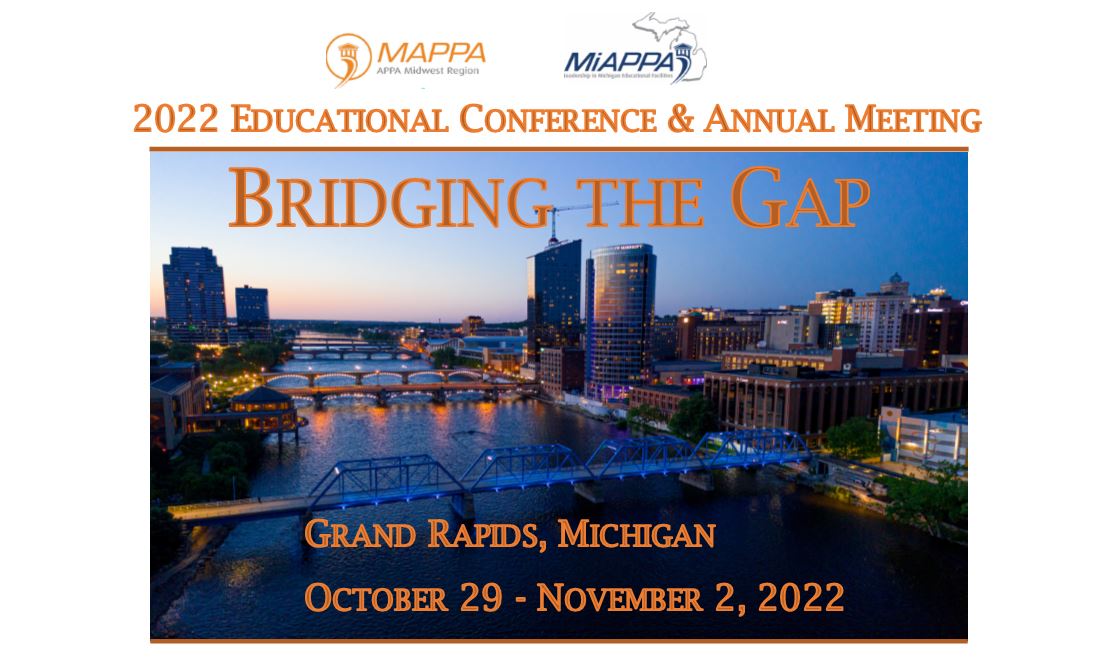 Monday, October 31, 2022 – Wednesday, November 2, 2022Supervisor Toolkit & Academy on Campus Level 1 – River Overlook Rooms E – Supervisor ToolkitRiver Overlook Rooms F – Academy on Campus(Breakfast and Lunch – in the hallway by classrooms)MAPPA / MiAPPA 2022 Conference Agenda:Monday, October 31, 2022Vendor move in – and set up by 3 p.m. Ballroom C/DRegistration (Vendor) 8:00 a.m. – 3:00 p.m. – Secchia Lobby (Entrance to ballroom C/D)Registration (Conference attendees) 12:00 – 5:00 p.m. – Secchia Lobby (Entrance to Ballroom A/B)3:00 p.m. – 4:00 p.m. Decision Makers / Sponsor “Speed Dating” 4:00 p.m. – 4:30 p.m. Vendor Welcome DeVos Place Ballroom C/D4:30 p.m. – 5:30 p.m. First Time Attendee Reception – DeVos Place Ballroom C/D5:30 – 7:30 p.m. MAPPA Welcome Reception 5:30 p.m. – 7:30 p.m. Bar and hors d'oeuvres in Ballroom C/D in the vendor areaTuesday, November 1, 20227:00 a.m. Breakfast and registration Ballroom A/B8:00 a.m. Welcome and Keynote speaker9:15 a.m. Educational Session 1 - Riverview Overlook RoomsSupervisor Toolkit – Riverview Overlook Room E & Academy on Campus – Riverview Overlook Room F10:15 a.m. Break – refreshments outside River Overlook10:45 a.m. Educational Session 2 - Riverview Overlook RoomsSupervisor Toolkit – Riverview Overlook Room E & Academy on Campus – Riverview Overlook Room F11:45 a.m. – 2:15 p.m. Vendor Networking / Lunch Ballroom A – D2:15 p.m. Educational Session 3 -Riverview Overlook RoomSupervisor Toolkit – Riverview Overlook Room E & Academy on Campus – Riverview Overlook Room F3:15 p.m. Break – refreshments outside River Overlook or down in Vendor area3:30 p.m. Educational Session 4 - Riverview Overlook RoomSupervisor Toolkit – Riverview Overlook Room E & Academy on Campus – Riverview Overlook Room F4:00 p.m. – Vendor break down5:30 p.m. – 7:30 p.m. – Awards Ceremony/Reception at 20 Monroe Wednesday, November 2, 20227:00 a.m. Breakfast and registration Ballroom A/B8:00 a.m. Keynote Speaker 29:00 a.m. Large School Session Ballroom A/B	     Small School Session Ballroom C/D 10 a.m. Break – refreshments outside River Overlook10:15 a.m. Educational Session 5 - Riverview Overlook RoomSupervisor Toolkit – Riverview Overlook Room E & Academy on Campus – Riverview Overlook Room F11:15 a.m. Educational session 6 - Riverview Overlook RoomSupervisor Toolkit – Riverview Overlook Room E & Academy on Campus – Riverview Overlook Room F12:15 p.m. Lunch Ballroom A/B (Roundtables)River Overlook Rooms E – Supervisor ToolkitRiver Overlook Rooms F – Academy on Campus1:30 p.m. – 3:30 p.m. Tours GVSU Health Campus – Simulation CenterGVSU Seidman College of Business, GVSUInnovation and Design HUB, GVSUKendall College - Ferris3:30 p.m. – Close of conferenceABCDCampus Placemaking: Filling a Gap in Properties with Partnerships, Pedestrians and Art Karen Ingle,Grand Valley State University Designing for Human BehaviorJoe AgatiAgati FurniturePreventative Maintenance (PM) vs   Restoration /Repair/Replacement (3R’s) Leo GusfaServProNanobubbles: Tiny Fighters of Your Biggest Cost and Energy WastersPete StrazdasWestern Michigan UniversityDave DeVreeRapid Water TechnologiesABCDSolidifying Community Presence for Lifelong Learners: Bringing New Opportunities Through Consolidation, Sustainable Spaces & Utilizing Community AssetsGrand Rapids Community College and David WilkinsGMB Architecture & EngineeringA Path for High Performance CleaningBrandon BaswellMichigan State University Overcoming Facility Operations Challenges: Building Intelligence, Knowledge Continuity, and Emergency Response Planning.Western Michigan UniversityMatt WandrieBelforUsing UV-C to Improve Indoor Air Quality and Lower Your Energy Bill Jess KotaSterile-AireABCDWill Flexible Work Actually Save Space?Andrew SamaHuron Consulting GroupReimagining Student Services to Bridge the Gap in Achieving Student SuccessRebecca CelisHGAAligning Hiring Teams for AdvancementMarc DatzHelbling & AssociatesValidating and Budgeting Your Essential ServiceJill KeglerJanitorial ManagerABCDDecarbonization Solutions and Master Planning for a Sustainable and Resilient CampusJames LeidelDTEBridging the Gap – While Adding to the MissionGateway Technical CollegeThomas HubertyTrane TechnologiesBridging Student Occupancy Gaps: Best Practices for Maintaining Building Water Systems During Low to No UseHilary NardoneBarclay Water Management, Inc.Compound Your Energy Savings! Reduce Service Calls and Improve Your Facilities Management Strategy with Monitoring Based CommissioningPete StrazdasWestern Michigan UniversityMark WiszdbHMSABCDWorkshop: Closeouts that Work – For YOU and Your StaffAriel CastilloMiller Davis CompanyBuilding for the New Normal: How Actionable Facilities Data and Master Plans Help Bridge the Gap to Meet New (Everchanging) Needs.Sarah HempsteadSchmidt AssociatesDeveloping a Pathway to Campus SustainabilityJake SmithCentrica Business SolutionsMeet Your Next Custodian – The Autonomous Floor CleanerBrandon BaswellMichigan State University Glen HuizengaNicholsABCDGrand Valley State University – Interprofessional Simulation Center: From Vision to RealityKatie BranchGrand Valley State University Bill RapsonFishbeckAudiovisual Equity for Learning Environments Robert HnaskoHGADesign Considerations for Small Scale (<20 MW) Heat Recovery Steam GeneratorsKimberly GarciaCleaver-BrooksSolutions for Project Construction EscalationThad BerkesDesign Collaborative